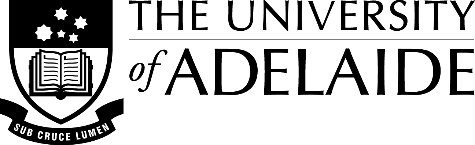 SELECTION CRITERIA Use this form to define the selection criteria for an academic position at the University of Adelaide. POSITION DETAILSSchool/Branch:ClassificationESSENTIAL MINIMUM CRITERIA – Level APhD in Computational Biology, Bioinformatics, Computer Science, or a closely related field with a strong focus on machine learning and deep learning applications.Demonstrable experience in analysing large-scale single-cell genomic data.Proficiency in programming languages commonly used in computational biology and data science, such as Python and R, with the ability to handle complex data analysis tasks. Please provide publicly available examples.A strong record of research, evidenced by publications in peer-reviewed journals or presentations at significant conferences, particularly in areas related to AI, language modelling, computational biology, bioinformatics, or immunogenomics.Desirable – Level A2+ postdoctoral years of experience in AI researchExtensive experience in handling, processing, and interpreting large-scale biological datasets, including single-cell RNA-Seq data.Familiarity with immunogenomics, including the understanding of immune cell types, pathways, and mechanisms, especially in the context of cancer.